Урок алгебры 7 классТема:  Способы разложения многочлена на множителиЦель:  Обобщить и повторить способы разложения многочлена на множителиЗадачи:	Проверить и откорректировать знания учащихся по данной теме.Вызвать интерес, активность и самостоятельность учащихся.Укрепить дружеские отношения между детьмиНаучить работать в командеОборудование: учебники, дидактические карточки, плакаты, слайды.Ход урока:Урок - математическое ралли.Класс-это экипаж машины, которому предстоит совершить пробег по местности с множеством препятствий. Преодолеть эти препятствия экипаж сможет, если он достаточно хорошо знает способы разложения многочлена.1 этап   ралли – Проверка местности.  Здесь  вспоминаем способы разложения многочлена на множителиПока класс вспоминает способы разложения, по карточкам выполняют задания 3 человека.Карточка №1Разложите на множители:а)   3х2 – 75 а2б)   а2 – 8аb + 16b2в)   х3 + 2х2 +  хКарточка №2Разложите на множители:а)   ах2 – 4 аб)   -6а2 + 12аb - 6b2в)   ах2 -  2аху + ау2Карточка №3Разложите на множители:а)   5х2 – 45 б)   ах2 – 4ах + 4ав)   -2х2 -  8х - 8Вопросы для проверки:Что значит разложить многочлен на множители?Какие способы разложения многочлена вы знаете?Какие формулы сокращенного умножения вы знаете?Каков алгоритм разложения многочлена на множители? 2 этап   ралли – Составление карты гонки На каждой парте лежит по 1 экземпляру домино. Учащиеся должны его разложить, чтобы получилась «цепочка» формул. Домино считается разложенным, если все карточки использованы, причем крайние половинки первой и последней карточки должны быть пустыми. Если же использованы не все карточки, значит, допущена ошибка. Если все разложено верно, то перевернув карточки, можно прочитать зашифрованную фразу: « Знания – сила»З
  Н
А
Н
И
Я
-
С
И
Л
А???   Как Вы понимаете смысл полученной фразы?Для тех, кто быстро разложил домино, на доске вывешены 4 карточки с заданием:Замените знак * одночленом так, чтобы получившийся трехчлен можно было представить в виде квадрата двучлена (последнее задание попробуйте выполнить разными способами16х2 +   *   +  у2                                                       25  –  10а    +  *49р2 –  14р +  *                                                        *   –  36аb  +  *Физкультминутка.1) Упражнения для шеи2) Упражнения для кистей рук3) Упражнения для  глаз
3 этап   ралли -  Гонка по пересеченной местностиВыполняется задания из учебника  Алимов Ш.А., Алгебра 7 класс                              № 414(2),  415(2, 4),  417(1, 6)№ 414  2) Доказать, что при любых значениях х, у верно равенство:	     ( х – 2у )( х + 2у )( х2 + 4у2 ) =  х4 -16у4№ 415       Разложите на множители на многочлен:	 2)  mn – kn – m2 + 2mk – k2             4)  c2 – 2c + 1 – d2 -2de – e2№ 417      Решите уравнения:	1)  ( 3х – 1 )2 – (3х – 2 )2 = 0	2)  (3х + 2)( 3х - 2) – (3х – 4 )2 = 284 этап   ралли. Поскольку в ралли случаются внезапные остановки, у нас тоже небольшая авария – необходимо устранить неисправность нашего автомобиля.На доске приведены решения примеров, но в них допущены ошибки. Учащиеся должны их найти и объяснить, почему они допущены.1) m6 - n12 = (m3 - n6)( m3 - n6)2) ( 4а5 + b )( 16a10 – 4a5b +  b2 ) = 64a15 -  b3 3) ( 7c + 3d4 )2 = 7c2 + 21cd4 + 9d84) 16 a8b3 - 24a5b7 + 8a2b = 8a2b ( 2a4b2 - 3a3b6 )5) ( 5x2 – 0,02y3)( 5x2 + 0,02y3) = 25 x2 – 0,004y66) 64 m9 - 8 n12 = (  – 2 n4 )( 16 m6 -  n4 + 4 n8 )7) ( 3p – 2q )3 = 27p3 – 54p2q – 18pq2 + 8q3Физкультминутка.Мы сидели и писали,Мышцы тела все устали.Потянулись и зевнули,Спинки дружно все прогнули,Повернулись вправо, влево –Стало гибким наше тело.И на стуле скок, скок, скок,Ну как будто колобок.А теперь попляшут ножки:Пробежали по дорожкеБыстро-быстро – топ, топ, топ.И в ладоши - хлоп, хлоп, хлоп.Ножки вытянем вперед,Влево, вправо поворот.Чтобы мышцы сильнее стали,Поработают суставы.Ножки выше поднимаемИ в коленочках сгибаем,Подбородком дотянулисьИ друг другу улыбнулись.Головой все повращаемИ урок наш продолжаем.5 этап   ралли.      Сделаем привал: отдохнем на поляне и нарвем цветы. Но цветынеобыкновенные. Каждый лепесток цветка – это задание на составление и разложение многочлена по формулам сокращенного умножения, используя выражения, находящиеся в центре цветка.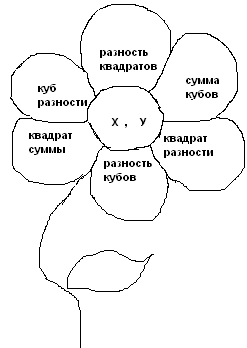 6 этап   ралли  - ФинишЧтобы успешно пересечь линию финиша, каждому члену экипажа необходимо выполнить самостоятельно из дидактических материалов на стр. 90      № 1 (в) , № 3 (а)№ 1     Разложите на множители:	в) 18с – 2р2с№ 3     Разложите на множители:	а) ( с + 5)с2 – ( с + 5 )2с + ( с + 5 )Через некоторое время один ученик зачитывает свое решение и ответ. Класс проверяет и ставит себе оценку. За все выполненные задания – «5» , за 1 задание – «4».Подведение итогов урока и выставление оценок за работу в классе.Домашнее задание:        № 414 (1) , 415 (1, 3) , 416Список использованной литературыЗанимательная математика. 5-11 классы. (как сделать уроки нескучными)      / автор-составитель Гаврилова Т.Д.,  Волгоград: Учитель, 2004Ковалько В.И. Здоровьесберегающие технологии. М.,: ВАКО, 2004Мельникова Е.Л. Проблемный урок, или как открывать знания с учениками: пособие для учителя. М., 2002Методические рекомендации: Здоровьесберегающие технологии в общеобразовательной школе: методология анализа, формы, методы, опыт применения / Под ред. М.М.Безруких, В.Д.Сонькина. М.,2002Игры и упражнения для укрепления здоровья детей. //Педсовет, 2006, №4( с – 9 )2с2 - 18с + 81( 9 + с )281 +18с + с281 – с2( 9 - с )( 9 + с )( - с + 9а )281 а2 - 18ас + с2( - с - 9а )2с2 + 18ас + 81а2( - с2 + 9а )281 а2 - 18ас2 + с4( - с2 + 3а )(  с2 + 3а )9 а2  -  с4с3 + 729а3( с + 9а )( с2 - 9ас + 81а2)729с3 -  а3(9с - а )( 81с2 + 9ас + а2)(-9а + с )( с2 + 9ас + 81а2)с3 - 729а3